О внесении изменений в Воздушный кодекс Российской Федерации
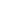 Проект Федерального законаПроектРОССИЙСКАЯ ФЕДЕРАЦИЯФЕДЕРАЛЬНЫЙ ЗАКОНО внесении изменений в Воздушный кодекс Российской ФедерацииСтатья 1. Внести в Воздушный кодекс Российской Федерации от 19 марта 1997 г. № 60-ФЗ (Собрание законодательства Российской Федерации, 1997, № 12, ст. 1383; 1999, № 28, ст. 3483; 2004, № 35, ст. 3607, № 45, ст. 4377; 2005, № 13, ст. 1078; 2006, № 30, ст. 3290, 3291; 2007, № 1 (ч. I), ст. 29, № 27,    ст. 3213, № 46, ст. 5554, № 49, ст. 6075, № 50, ст. 6239, 6244, 6245; 2008, № 29 (ч. I), ст. 3418, № 30 (ч. II), ст. 3616; 2009, № 1, ст. 17, № 29, ст. 3616) следующие изменения: 1) Пункт 2 статьи 107 изложить в следующей редакции: «2. В случае прекращения по инициативе перевозчика действия договора воздушной перевозки пассажира, договора воздушной перевозки груза пассажиру, грузовладельцу, грузоотправителю возвращается сумма, уплаченная за воздушную перевозку, в порядке, предусмотренном статьей 108 настоящего Кодекса, за исключением случая, предусмотренного подпунктом 6 пункта 1 настоящей статьи. В случае, предусмотренном подпунктом 6 пункта 1 настоящей статьи, уплаченная за воздушную перевозку сумма пассажиру воздушного судна не возвращается.». 2) статью 108 изложить в следующей редакции: "Статья 108. Прекращение по инициативе пассажира воздушного судна действия договора воздушной перевозки пассажира"Пассажир воздушного судна имеет право отказаться от полета, уведомив об этом перевозчика до отправления воздушного судна, и получить обратно уплаченную за воздушную перевозку сумму за вычетом суммы фактически понесенных расходов, связанных с оформлением договора воздушной перевозки пассажира, в размере не более пяти процентов суммы, уплаченной за воздушную перевозку. В случае если пассажир уведомил перевозчика об отказе от полета менее чем за 72 часа до отправления воздушного судна с пассажира удерживается сбор за отказ от полета, размер которого не может превышать двадцать пять процентов суммы, уплаченной за воздушную перевозку. В случаях вынужденного отказа пассажира от полета по причинам, не зависящим от пассажира, или по вине перевозчика, перечень которых устанавливается федеральными авиационными правилами, пассажиру возвращается уплаченная за воздушную перевозку сумма, если воздушная перевозка не была выполнена, или сумма за невыполненную часть воздушной перевозки, если воздушная перевозка была выполнена частично». Статья 2. Настоящий Федеральный закон вступает в силу со дня его официального опубликования.Президент
Российской Федерации